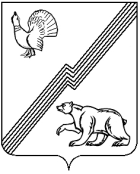 АДМИНИСТРАЦИЯ ГОРОДА ЮГОРСКАХанты-Мансийского автономного округа - ЮгрыПОСТАНОВЛЕНИЕО Порядке уведомления муниципальнымислужащими администрации города Югорска представителя нанимателя о намерении выполнять иную оплачиваемую работуВ соответствии с частью 2 статьи 11 Федерального закона от 02.03.2007 № 25-ФЗ «О муниципальной службе в Российской Федерации», руководствуясь постановлением Губернатора Ханты-Мансийского автономного округа - Югры от 27.12.2013 № 150 «О Порядке уведомления государственными гражданскими служащими Ханты-Мансийского автономного округа - Югры представителя нанимателя о намерении выполнять иную оплачиваемую работу»:Утвердить Порядок уведомления муниципальными служащими администрации города Югорска представителя нанимателя о намерении выполнять иную оплачиваемую работу (приложение).Признать утратившими силу распоряжения администрации города Югорска:от 09.07.2014 № 3309 «О Порядке уведомления муниципальными служащими администрации города Югорска представителя нанимателя                     о намерении выполнять иную оплачиваемую работу»;от 14.06.2016 № 1346 «О внесении изменений в постановление администрации города Югорска от 09.07.2014 № 3309 «О Порядке уведомления муниципальными служащими администрации города Югорска представителя нанимателя о намерении выполнять иную оплачиваемую работу»;от 17.10.2017 № 2531 «О внесении изменения в постановление администрации города Югорска от 09.07.2014 № 3309 «О Порядке уведомления муниципальными служащими администрации города Югорска представителя нанимателя о намерении выполнять иную оплачиваемую работу».Опубликовать постановление в официальном печатном издании города Югорска и разместить на официальном сайте органов местного самоуправления города Югорска.Настоящее постановление вступает в силу после его официального опубликования.Приложениек постановлению администрации города Югорскаот 12.01.2024 № 9-пПорядок   уведомления муниципальными служащими администрации города Югорска представителя нанимателя о намерении выполнять иную оплачиваемую работу1. Настоящий Порядок в соответствии с частью 2 статьи 11 Федерального закона от 02.03.2007 № 25-ФЗ «О муниципальной службе                  в Российской Федерации» устанавливает процедуру уведомления муниципальными служащими администрации города Югорска                        (далее – муниципальный служащий) представителя нанимателя (глава города Югорска, директор департамента финансов, начальник управления образования) о намерении выполнять иную оплачиваемую работу.2. Выполнение муниципальным служащим иной оплачиваемой работы возможно в свободное от муниципальной службы время.3. Уведомление муниципальным служащим представителя нанимателя о намерении выполнять иную оплачиваемую работу (далее - уведомление) составляется муниципальным служащим и направляется представителю нанимателя до начала выполнения данной работы по форме согласно приложению 1 к настоящему Порядку.4. При выполнении иной оплачиваемой работы муниципальный служащий обязан:а) соблюдать требования, установленные статьями 14 и 14.2 Федерального закона от 02.03.2007 № 25-ФЗ «О муниципальной службе                   в Российской Федерации»;  б) исключать случаи возникновения личной заинтересованности, которая приводит или может привести к конфликту интересов.5. Уведомление должно содержать: а) даты начала и окончания выполнения иной оплачиваемой работы;б) вид иной оплачиваемой работы;в) основание, в соответствии с которым будет выполняться иная оплачиваемая работа (трудовой договор, гражданско-правовой договор (договор возмездного оказания услуг, авторский договор и т.п.);г) полное наименование организации, с которой будет заключен договор о выполнении иной оплачиваемой работы, или фамилию, имя и отчество физического лица, в случае выполнения работ, оказания услуг физическому лицу;д) наименование должности, основные функции (выполняемые работы);е) иные сведения, которые муниципальный служащий считает необходимым сообщить. 6. Муниципальный служащий прикладывает (при наличии) к уведомлению проект (копию) трудового договора (соглашения, гражданско-правового договора, иного документа, подтверждающего осуществление иной оплачиваемой работы) (далее - договор), в соответствии с которым будет выполняться (выполняется) иная оплачиваемая работа.7. Уведомление представляет муниципальный служащий единожды                      на весь период действия договора в, случае, если его условия остаются неизменными.8. По истечении срока договора и намерении вновь выполнять иную оплачиваемую работу муниципальный служащий уведомляет об этом представителя нанимателя в соответствии с настоящим Порядком.9. В случае изменения вида деятельности, характера, места или условий иной оплачиваемой работы, выполняемой муниципальным служащим,                   до осуществления указанных изменений он уведомляет об этом представителя нанимателя в соответствии с настоящим Порядком.10. Муниципальный служащий передает уведомление в управление              по вопросам муниципальной службы, кадров и наград администрации города Югорска (далее – кадровое подразделение) лично, с предварительным информированием руководителя структурного подразделения, в котором муниципальный служащий проходит муниципальную службу.11. Кадровое подразделение:а) регистрирует уведомление в день его поступления в Журнале регистрации уведомлений муниципальных служащих о намерении осуществлять иную оплачиваемую работу по форме согласно приложению 2 к настоящему Порядку;б) не позднее трех рабочих дней со дня регистрации уведомления направляет муниципальному служащему информацию об этом;в) проводит собеседование с муниципальным служащим, представившим уведомление, по вопросам, связанным с выполнением иной оплачиваемой работы, запрашивает у него дополнительную информацию, пояснения и материалы об этом, при необходимости направляет запросы юридическим лицам любых организационных правовых форм и форм собственности и индивидуальным предпринимателям (далее - запросы);г) в течение двадцати рабочих дней со дня регистрации уведомления готовит служебную записку о наличии (отсутствии) возможности возникновения конфликта интересов и необходимости (отсутствии необходимости) рассмотрения уведомления на заседании комиссии по соблюдению требований к служебному поведению муниципальных служащих органов местного самоуправления города Югорска и урегулированию конфликта интересов (далее - служебная записка, Комиссия), и направляет ее представителю нанимателя вместе с уведомлением. В случае наличия исключительных обстоятельств, связанных с невозможностью реализации мероприятий, предусмотренных настоящим подпунктом, в течение двадцати рабочих дней, указанный срок может быть продлен, но не более чем на пятнадцать рабочих дней.12. Представитель нанимателя в течение трех рабочих дней после получения уведомления и служебной записки, подготовленной кадровым подразделением, принимает одно из следующих решений:а) об отсутствии необходимости рассмотрения уведомления Комиссией;б) о направлении уведомления для рассмотрения Комиссией в целях выяснения вопроса о наличии (отсутствии) конфликта интересов у муниципального служащего при выполнении им иной оплачиваемой работы. Свое решение представитель нанимателя оформляет соответствующей резолюцией на уведомлении.13. О принятом представителем нанимателя решении кадровое подразделение письменно информирует муниципального служащего в течение двух рабочих дней со дня принятия решения.14. Рассмотрение уведомления осуществляется Комиссией в соответствии с Положением о комиссии по соблюдению требований к служебному поведению муниципальных служащих органов местного самоуправления города Югорска и урегулированию конфликта интересов, утвержденным решением Думы города Югорска.15. Уведомление муниципального служащего о намерении выполнять иную оплачиваемую работу с соответствующим решением представителя нанимателя, а также выписка из протокола Комиссии приобщаются к личному делу муниципального служащего.Приложение 1к Порядку уведомлениямуниципальными служащимиадминистрации города Югорскапредставителя нанимателя о намерении выполнять иную оплачиваемую работу                                ________________________________________                                   (наименование должности представителя нанимателя)________________________________________                                             (фамилия, инициалы представителя нанимателя)                                от ______________________________________                                      (наименование замещаемой должности)                                ________________________________________                                (наименование структурного подразделения)                                ________________________________________                                  (фамилия, имя, отчество муниципального служащего)Уведомлениео намерении выполнять иную оплачиваемую работуВ соответствии с частью 2 статьи 11 Федерального закона от 02.03.2007 № 25-ФЗ «О муниципальной службе в Российской Федерации» уведомляю Вас о том, что я намерен(а) с «____» _____________ 20___ года                                 по «____» _____________ 20___ года выполнять иную оплачиваемую работу__________________________________________________________________(указать сведения о деятельности, которую собирается выполнять муниципальный служащий:__________________________________________________________________полное наименование организации, учреждения или Ф.И.О. физического лица, юридический адрес,__________________________________________________________________должность, должностные обязанности, на условиях гражданско-правового, трудового договора, иное и т.д.) Работа будет выполняться вне служебного времени, не повлияет                     на исполнении должностных обязанностей и не повлечет за собой конфликта интересов. При выполнении указанной работы обязуюсь соблюдать требования, предусмотренные статьями 14 и 14.2 Федерального закона от 02.03.2007          № 25-ФЗ «О муниципальной службе в Российской Федерации».Приложение: (к уведомлению прикладываются устав учреждения (организации), где планируется осуществлять иную оплачиваемую работу; копия должностной инструкции по планируемой должности, проект трудового договора, расписание занятий, иные документы, подтверждающие осуществление иной оплачиваемой работы).______________________________                          ____________________                             (дата)                                         						(подпись)Ознакомлен______________________________                           ____________________(должность, фамилия, инициалы                                                                                              (дата, подпись)руководителя структурного подразделения, в котором муниципальный служащийпроходит муниципальную службу)Приложение 2к Порядку уведомления муниципальными служащимиадминистрации города Югорскапредставителя нанимателя о намерении выполнять иную оплачиваемую работуФорма журнала регистрации уведомлений муниципальных служащих о намерении осуществлять иную оплачиваемую работуот 12.01.2024№ 9-пГлава города ЮгорскаА.Ю. Харлов№п/пДата подачи уведомленияФамилия, имя, отчество муниципального служащегоДолжность, структурное подразделениеНаименование организации (Ф.И.О. физического лица), в которой  (у которого) будет выполняться иная оплачиваемая работаПериод осуществления иной деятельностиВид деятельностиПримечание12345678